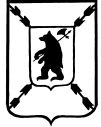 ЯРОСЛАВСКАЯ  ОБЛАСТЬАДМИНИСТРАЦИЯ  ПОШЕХОНСКОГО  МУНИЦИПАЛЬНОГО  РАЙОНАП О С Т А Н О В Л Е Н И Е  «__01___» ______08_____ 2018год                                                                № ___671___       г. Пошехонье Об установлении особого противопожарного режима на землях лесного фонда, расположенных на территории Пошехонского района В соответствии с Федеральным законом от 21 декабря 1994 года № 69-ФЗ «О пожарной безопасности», Законом Ярославской области от 7 декабря 2004 г. № 52-з «О пожарной безопасности в Ярославской области», в связи с повышением класса пожарной опасности в лесах и на торфяных месторождениях на территории Ярославской области и в целях предотвращения распространения лесных пожаров на населенные пункты,  в соответствии  с Федеральным законом от 21 декабря 1994 года    №69- ФЗ «О пожарной безопасности », на основании  Указа Губернатора Ярославской области от 31.07.2018 № 201 «Об установлении особого противопожарного режима на землях лесного фонда, расположенных на территории Ярославской области»,   руководствуясь ст.27 Устава Пошехонского муниципального  районаПОСТАНОВЛЯЕТ:1. Установить особый противопожарный режим в лесах и на землях лесного фонда, расположенных на территории Пошехонского муниципального района Ярославской области с 01.08.2018 года  на срок 21 день.2. На период действия особого противопожарного режима запретить посещение лесов, въезд в них транспортных средств (кроме занятых на лесохозяйственных и лесовосстановительных работах, работах, связанных с выполнением противопожарных мероприятий, мониторингом пожарной опасности в лесах и тушением лесных пожаров), разведение костров, сжигание твердых бытовых отходов, мусора в лесах и выжигание травы на земельных участках, непосредственно примыкающих к лесам, защитным и озеленительным лесным насаждениям, а также проведение иных пожароопасных работ в лесах Пошехонского муниципального района Ярославской области.3. ГКУ «Пошехонское лесничество» обеспечить прием обращений граждан о лесных пожарах на территории Ярославской области специализированной диспетчерской службой по единому федеральному телефонному номеру 8-800-100-94-00.4. Главам поселений Пошехонского района  совместно с отделом полиции «Пошехонский» осуществлять в пределах своих полномочий контроль за выполнением особого противопожарного режима в лесах, на землях лесного фонда, расположенных на территории Пошехонского муниципального района. 5. Контроль за исполнение настоящего постановления возложить на первого заместителя Главы Пошехонского муниципального района Глоба В.И.6.   Постановление вступает в силу с момента его подписания.7.  Настоящее постановление опубликовать в газете «Сельская Новь».Глава Пошехонскогомуниципального района                                                                        Н.Н.Белов